Newsletter # 12					Thursday, March 1st, 2018 Dear PME Families,We are now at the end of the second term and Three Way Conferences are happening at PME.  It is wonderful to see so many parents in the school this week. I hope all of you find the conference process to be collaborative, informative and rewarding for your child.  It is also Kindness Week at PME and I would like to thank Mme Chabot, Mme Wadden and our Leadership students for the wonderful activities they have done in classrooms around kindness.  As you come for your conference, have a look at the decorations and posters in our hallways, all completed by our students.As this will be our last newsletter before Spring Break, I want to take this opportunity to wish everyone a very relaxing and enjoyable break with family and friends.Yours sincerely,Stephanie DandPrincipal​ PAC NEWSWe have changed our email address for PAC.  The new email address is:  Pittmeadowselementarypac@gmail.comVisit http://pittmeadowselementarypac.weebly.com/ for the latest information about the PAC including budget spending, upcoming events and fundraisers, meetings and how you can get involved.Next PAC Meeting:Tuesday, April 10th at 6:30 – 8pm at Pitt Meadows Elementary in the library.  Everyone welcome! The Pitt Meadows Elementary PAC would like to express their gratitude to the West Coast Auto Group Football Club for their generous offer to donate 27 soccer balls, hurdles and a ball bag to the school, as part of their program to involve youth in sports. Their donation will be arriving soon and will be put to good use promoting the game of soccer and the love of sport with all our students. Thank you from the PAC on behalf of all our parents and kids! The PAC is going to be running a trial with the online ordering system Munch a Lunch, that will give parents a faster, easier and more efficient way to order hot lunches. This will save time, eliminate paper forms and potential errors and enables us to send out your order detail reminders the day before a lunch. Look for an email coming from the portal next week with details on how to sign up for your family account. This system will be in place for the upcoming Little Caesar’s lunch scheduled for April 4 and two Subway lunches (May 2 & June 20). Paper forms will still go out for a Pita Pit lunch scheduled for April 18.Spring Break is coming – Great time to Spring clean and be able to be involved in our upcoming Parking lot garage sale in April!  PAC will be selling parking stalls for a small charge of $20.   You get to keep the profits from your garage sale stuff.     More details to follow!PME Quebec Trip part deux is fundraising with Purdys Chocolatier, just in time for Easter!If you’d like to support us through purchasing some very sweet Easter gifts for friends, family and yourself, please click the link below:https://www.purdysgpp.com/646929After you’ve signed in you can buy our amazing chocolates or invite others to join and support our Fundraising Campaign.Thank you so much!CPF NEWS - Canadian Parents for French Ridge Meadows  Contact UsFor more information visit our Chapter website https://cpfridgemeadows.wordpress.com/ or email us at cpf.ridgemeadows@gmail.comSCHOOL DISTRICT NEWSKindergarten RegistrationLATEMarch 28-June 7, 2018    (Documentation to school 5 business days after confirmation of placement)All phases open at 12:00 noon and close at 11:59 pm.The SD42 website has been updated with these dates. Registration starts during Winter Break to allow adequate time for Grade 8 registration before Spring Break. Grade 8 registration For parents of Grade 7 studentsOverviewTo provide an optimal learning environment for all students, the Maple Ridge – Pitt Meadows School District No. 42 (SD42) must manage enrolment across all schools, ensuring that enrolment numbers match building capacity.“Where space and facility is determined to be available,” the school district has an open boundary policy that allows flexibility in choice regarding which secondary school students may attend (School Act section 74.1 Section 6). Due to increasing enrolment in recent years, however, the majority of students are assigned to their catchment school. All our high schools meet the needs of all learnersOnline Registration Registration opens at 12 pm (noon) on Thursday, February 15, 2018. All Grade 8 registrations are done through the Parent Portal at https://parents.sd42.ca. Each registration is time-stamped at the moment the registration form is opened to begin the online registration process.Online Registration DeadlineDeadline for Grade 8 online registration is 12 pm (noon) on March 2, 2018. If you do not register your child by the online registration deadline, you will need to complete a paper registration form at your child’s catchment high school.Placement Notification Parents will be notified by email after Spring Break about their child’s assigned school.Changes to 2018/19 and 2019/20 Proposed District School Calendars​Family Day statutory holiday movedOn February 9, 2018, the provincial government announced that, effective 2019, the Family Day statutory holiday will move from the 2nd Monday of February to the 3rd Monday of February. This change was not reflected in the initial 2018/19 and 2019/20 Proposed District School Calendars, which went out for consultation before the announcement was made.The calendars presented to the Board of Education at the March 7, 2018 public meeting will include this change. The district will also recommend that the February non-instructional and schools-not-in-session days immediately preceding the Family Day holiday be moved so they continue to precede this statutory holiday. The new proposed dates are as follows: 2018/19 Proposed District School Calendar:  
Non-instructional day Thursday, February 14, 2019 
Schools not in Session day Friday, February 15, 2019 
Family Day holiday Monday, February 18, 2019 2019/20Proposed District School Calendar:  
Non-instructional day Thursday, February 13, 2020 
Schools not in Session day Friday, February 14, 2020 
Family Day holiday Monday, February 17, 2020​Non-Instructional Day added to support new provincial curriculum implementation for 2018/19 school year onlyA SPECIAL INVITATION FOR FAMILIES WITH CHILDREN AGE 3 OR 4READY, SET, LEARN (RSL) is a FREE early learning program that welcomes children ages 3 and 4 to the Maple Ridge - Pitt Meadows School District and helps them get ready for success in school. The program offers special activities, story-time and crafts. Families also receive a package that includes a children’s book and a parent kit with tips for supporting a child’s learning and development.ALBION 604.463.4848: Mar 29, May 10 (3:00 - 4:00 pm) ALOUETTE 604.463.8730: Nov 15, Feb 21, Apr 18 (3:00 - 4:00 pm) DAVIE JONES 604.465.9908: Nov 23, Jan 18, Feb 15 (3:00- 4:00 pm) ERIC LANGTON 604.463.3810: Nov 15, Feb 21, Apr 18 (4:00 - 5:30 pm) GLENWOOD 604.463.6512: Nov 21, Feb 6, Apr 24 (3:00 - 4:00 pm) HARRY HOOGE 604.463.0866: Oct 23, Feb 19, Apr 16 (3:00 - 4:00 pm) KANAKA CREEK 604.467.9050: Feb 23, May 25 (3:15 - 4:15 pm) LAITY VIEW 604.463.7108: Mar 28, Apr 25, May 30 (3:00 - 4:00 pm) PITT MEADOWS ELEMENTARY 604.465.5828: Nov 20, Jan 22, Apr 23 (2:45 - 3:45 pm)Registration is required for all RSL Events and occurs on a first-come, first-served basis.  Register at:   http://www.sd42.ca/rsl-registration NEIGHBOURHOOD EVENTS 2018PITT MEADOWS5:30 PM - 7:00 PM FEB 6, 2018 HIGHLAND PARK ELEMENTARYREADY SET LEARN PARTNERSHIP EVENT 5:00 PM -6:30 PM MAR 7, 2018 THE ACT THEATREMAPLE RIDGE CENTRAL5:30 PM - 7:00 PM FEB 21, 2018 HARRY HOOGE ELEMENTARYMAPLE RIDGE WEST5:30 PM - 7:00 PM APR 4, 2018 HAMMOND ELEMENTARYMAPLE RIDGE EAST5:30 PM - 7:00 PM MAY 1, 2018 BLUE MOUNTAIN ELEMENTARYDAVIE JONES EDITH MCDERMOTT HIGHLAND PARKFAIRVIEW HAMMOND LAITY VIEW MAPLE RIDGE ELEM.ALBION ALOUETTE ERIC LANGTON GLENWOOD GOLDEN EARS HARRY HOOGE KANAKA CREEKALEXANDER ROBINSON BLUE MOUNTAIN WEBSTER’S CORNERS WHONNOCK YENNADONOPEN TO CHILDREN AGE 3 AND 4 IN ALL MAPLE RIDGE AND PITT MEADOWS NEIGHBOURHOODSSee attachment for details.Career Opportunities:  Have you thought about a career with our school district?To see the opportunities we have available, visit us at http://www.sd42.ca/careers/COMMUNITY EVENTSThe Alouette River Management Society spring break camps Part 1: March 12 - 16 | Mon - Fri: 9:30am - 2:00pm  Part 2: March 19 - 23 | Mon - Fri: 9:30am - 2:00pm   Age: 7Y - 13Y  Fee: $180/full week - or - $40/day  Impress muggles with your new magic tricks  Discover ways to turn plants into potions  Hold an owl or touch a snake  Soar in a game of Quidditch Explore the science, technology, engineering, arts  and math of Harry Potter through a range of outdoor  engagement and play.   Register at www.recreg4u.ca Contact Greta for details at arms@alouetteriver.orgwww.alouetteriver.orgThe Alouette River Management SocietySee attachment for details.Ridge Meadows College & First Aid Hero: Riverside CentreRED CROSS BABYSITTING – SPRING 2018 FOR 11 YEARS OLD PLUSSo you want to be a babysitter? Or, your parents want you to take this course so they feel confident leaving you at home alone?  Different from all other Babysitting courses!  Babysitting with First Aid Hero emphasizes first aid and learning through real life scenarios. Active role-play! Interactive and fun! Covered in this course: • Exploring the Business of Babysitting • Creating Safe Environments • Safely caring for ages 0-12 • First Aid Skills  Please bring a yoga mat, pen/pencil, medium sized stuffed animal or doll, lunch, snacks and water. DATE AND TIME  Wednesday, March 14, 2018 8:30 am – 3:30 pmFEE$63/1 Session  LOCATION: Riverside Centre, 20575 Thorne Avenue, Maple Ridge M – Th 8:00 am – 8:00 pm  F  8:00 am – 3:30 pm Spring Break Hours: March 19 – 23, 2018 M – F  8:00 am – 3:30 pm Phone: 604-466-6555 (Ext 203) Email: rmc@sd42.ca To register, please visit Ridge Meadows College in person or by phone/email 604-466-6555 (Extension 203) or rmc@sd42.caKindergarten Immunization Booster FairWho:		Children Ages 4 – 6 		Who need their booster vacationWhen:		Please call 604-476-7087 to book your appointment for		Wednesday, June 6, 2018		Thursday, June 7, 20189Where:		Maple Ridge Health Unit		Fourth Floor		#400		22470 Dewdney Trunk RoadEnclosures:  Ready, Set, Learn Information Sheet; Kindergarten Immunization Booster Fair; Red Cross Babysitting – Spring 2018; The Alouette River Management Society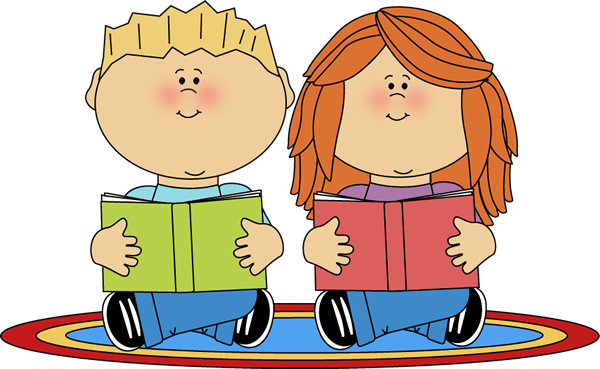 PME READING PROGRAMEvery month we congratulate students who have completed their home reading for the month.  The students get to see Mme Dand for a special treat and we showcase them in our newsletter. Primary 30 DaysRiley A.Hannah B.Helena B.Liam C.Cole D.Max J.Lukas P.Sophie N.Primary 60 DaysCadence A.Matthew C.Max C.Ryan C.Scarlett C.Tyler C.Reese D.Brody G.Frankie H.Lachlan P. Lewyn W.Primary 90 DaysCharlotte B.Scarlett B.Arianna G.Devin G.Brayden H.Gabriel L.Kalia M.Primary 90 DaysKaydence McC.Charlotte P.Max R.Declan W.Lochlan W. Primary 120 Days Ainsley B.Thea E.Carson G.Makenna G.Quinn K.Kali W-K.Hannah L.Intermediate 120 DaysCharis L.Charlie M.Suhani N.2017 – 2018  PME SCHOOL CALENDARSCHOOL CLOSURE / EARLY DISMISSAL DAYS… Spring Break 					Monday, March 12, 2018 to Friday, March 23, 2018Good Friday								Friday, March 30, 2018March 2018 – Pitt Meadows Elementary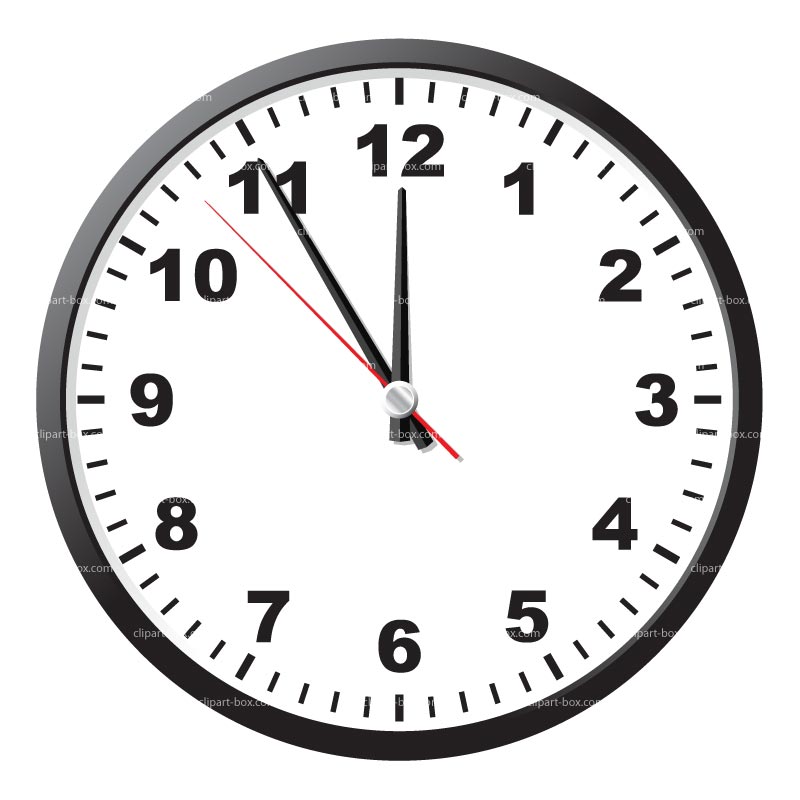 Daylight savings time:Spring Forward: The clocks are set ahead one hour during Spring Forward. In 2018, this occurs on Sunday, March 11th.Spring Break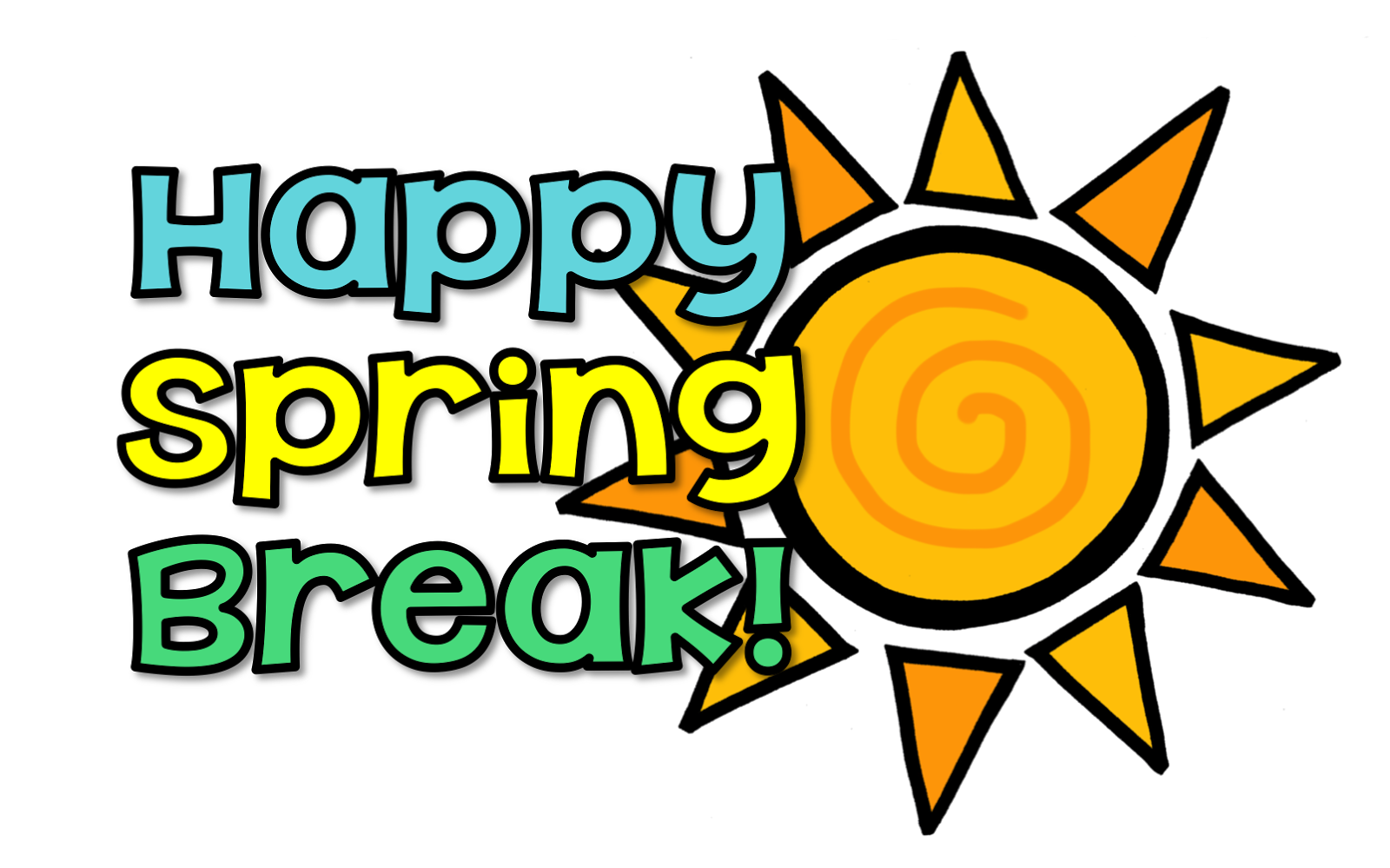 Monday, March 12th, 2018 to Friday, March 23rd, 2018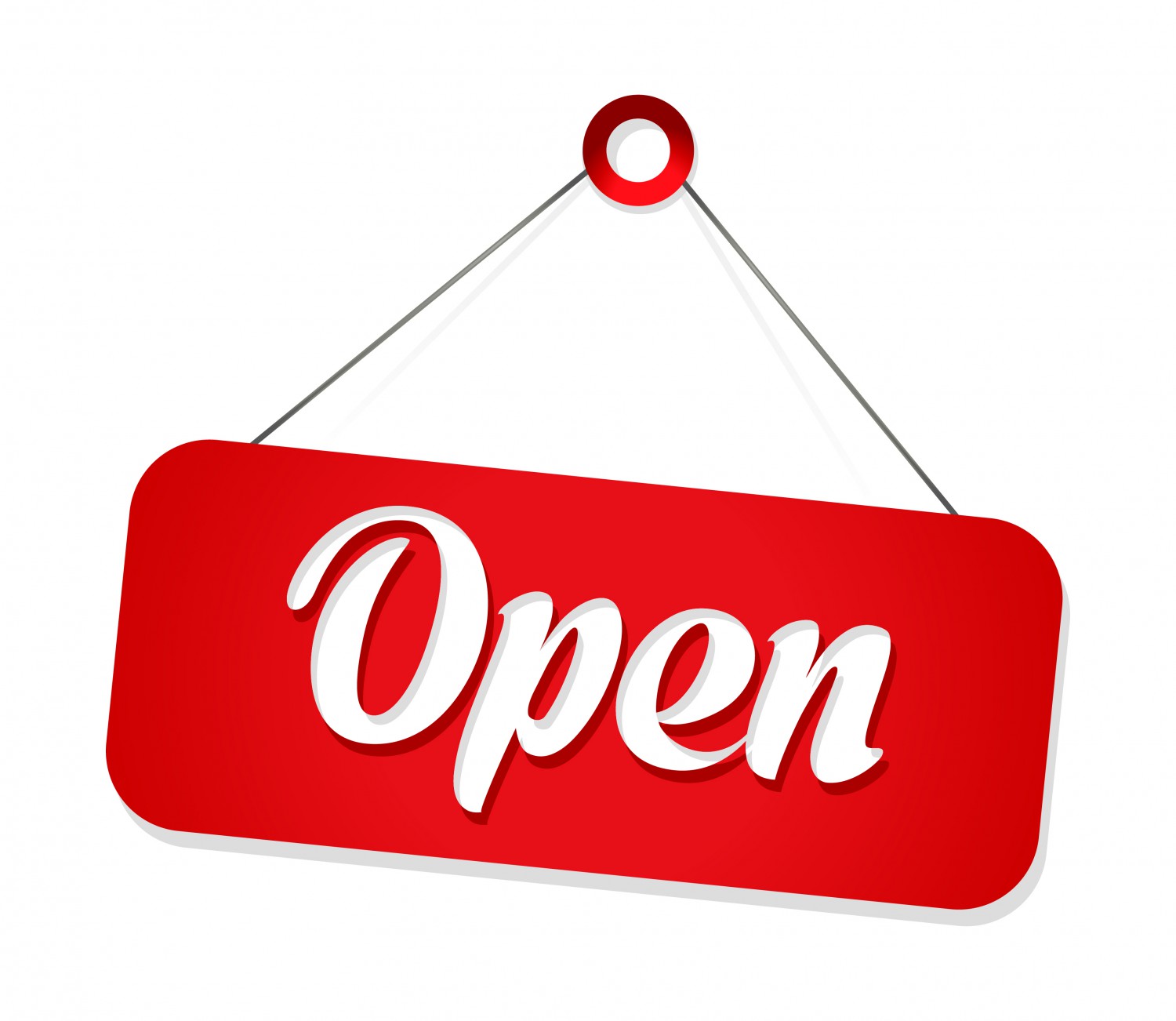 School Re-opensMonday, March 26th, 20182017 – 2018  PME SCHOOL CALENDARSCHOOL CLOSURE / EARLY DISMISSAL DAYS… Easter Monday						Monday, April 2, 2018PALS 2:45 – 3:45 pm					Monday, April 23, 2018Non-Instructional Day					Monday, April 30, 2018April 2018 – Pitt Meadows Elementary2017 – 2018  PME SCHOOL CALENDARStudent Inclusive Interviews 	(classes not in session – all day)			Thursday, March 1, 2018Deadline for Grade 8 on-line registration (at noon)				Friday, March 2, 2018Schools close for Spring Break	Friday, March 9, 2018Daylight Savings Time Begins 	Sunday, March 11, 2018Spring Break	Monday, March 12, to Friday, March 23, 2018Schools reopen after Spring Break	Monday, March 26, 2018Kindergarten Enrolment – Late Registration	March 28 – June 7, 2018Good Friday 	Friday, March 30, 2018Easter Monday	Monday, April 2, 2018Pizza Day Lunch	Wednesday, April 4, 2018PAC Meeting	Tuesday, April 10, 2018Pita Pit Lunch	Wednesday, April 18, 2018PALS - 2:45-3:45pm	Monday, April 23, 2018Non- Instructional day 	 Monday, April 30, 2018English Public Speaking (Grade 4 & 5)	Wednesday, May 2, 2018Ignite Camp								Wednesday, May 2, 2018Subway Day								Wednesday, May 2, 2018English Public Speaking (Grade 6 & 7)	Thursday, May 3, 2018Welcome Quebec Students	Thursday, May 3, 2018Camp Jubilee Begins	Monday, May 14, 2018Victoria Day	Monday, May 21, 2018Non- Instructional day	Tuesday, May 22, 2018Panorama & Class Photos	Monday, May 28, 2018Aboriginal Education Awards (Grades 8 – 12)	Tuesday, May 29, 2018Grade 7s to High School 	Wednesday, May 30, 2018Kindergarten Immunization Booster Fair (@ Maple Ridge Health Unit)	Wednesday, June 6, 2018Kindergarten Immunization Booster Fair (@ Maple Ridge Health Unit)	Thursday, June 7, 2018Track & Field	Thursday, June 7 & Friday, June 8, 2018Last day for students	Wednesday, June 27, 2018Year-end Administrative Day	Thursday, June 28, 2018Schools close for Summer Vacation	Thursday, June 28, 2018As at:  February 28, 2018SundayMondayTuesdayWednesdayThursdayFridaySaturday1 Student ConferencesSchool not in session 2 34 567891011 121314151617Change Clocks  M           ARCHSt. Patricks’s Day 18 192021222324BRE  AK25 2627282930Good FridaySundayMondayTuesdayWednesdayThursdayFridaySaturday1Easter Sunday2Easter Monday34Pizza Lunch56789Primary Fire Prevention  Presentations10  Primary FirePrevention 111213Subway Orders Home14 PAC Meeting15161718Pita Pit1920Subway Orders Due 2122232425262728PALS2:45-3:45 2930Non Instructional DayNo Classes